Отчет  № 7   объединения « Машинная вышивка» 1 год обученияТемы занятий:Интернет ресурсы: ddt-griv.ru (страничка педагога – Пелипенко З. А.),   stranamasterov.ru   3.Изделия по темам: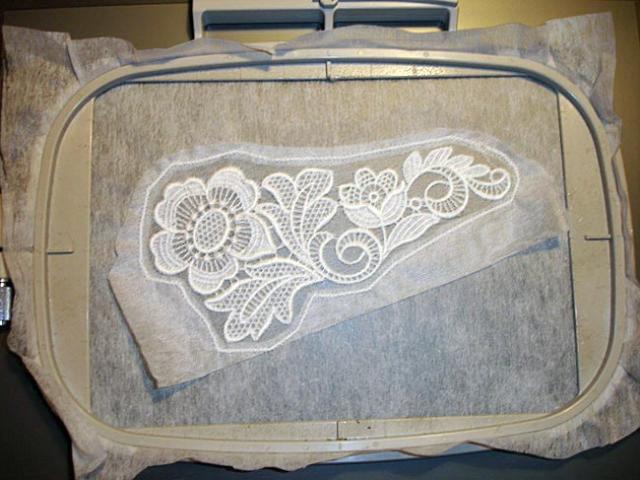 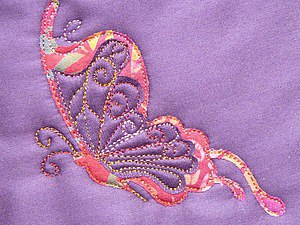 4.Работа в группе «Машинная вышивка»: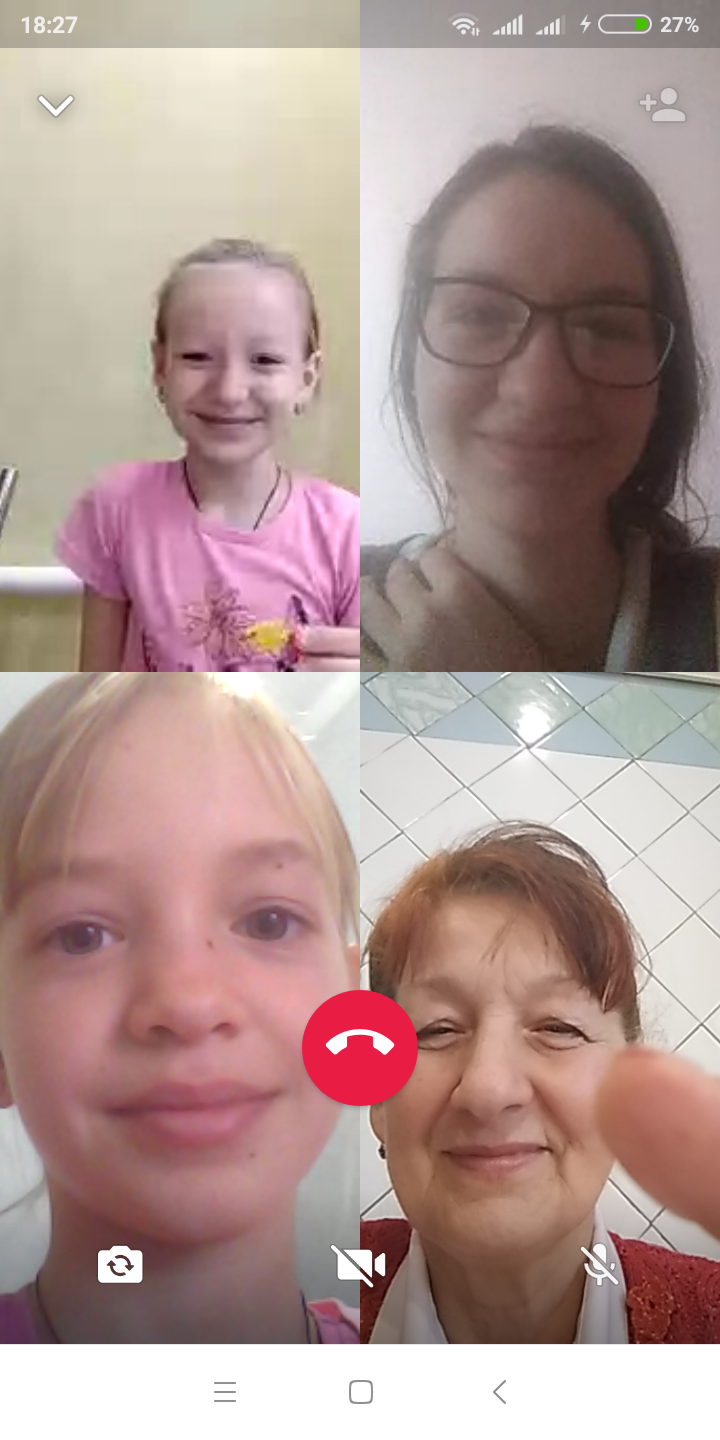 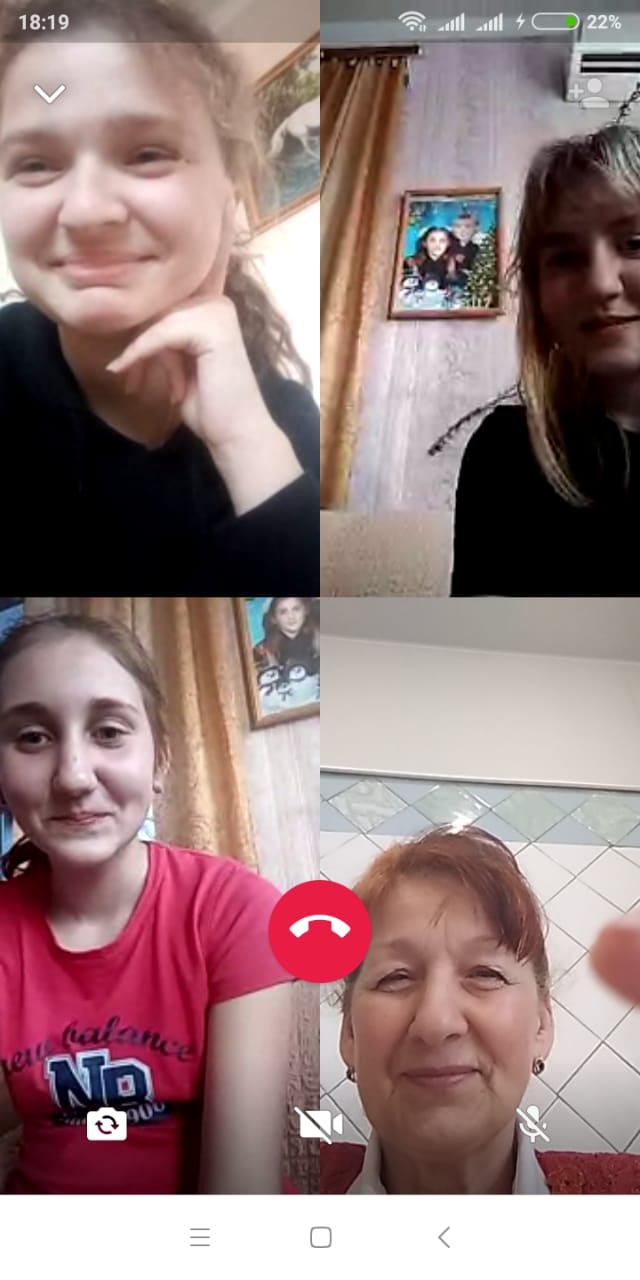 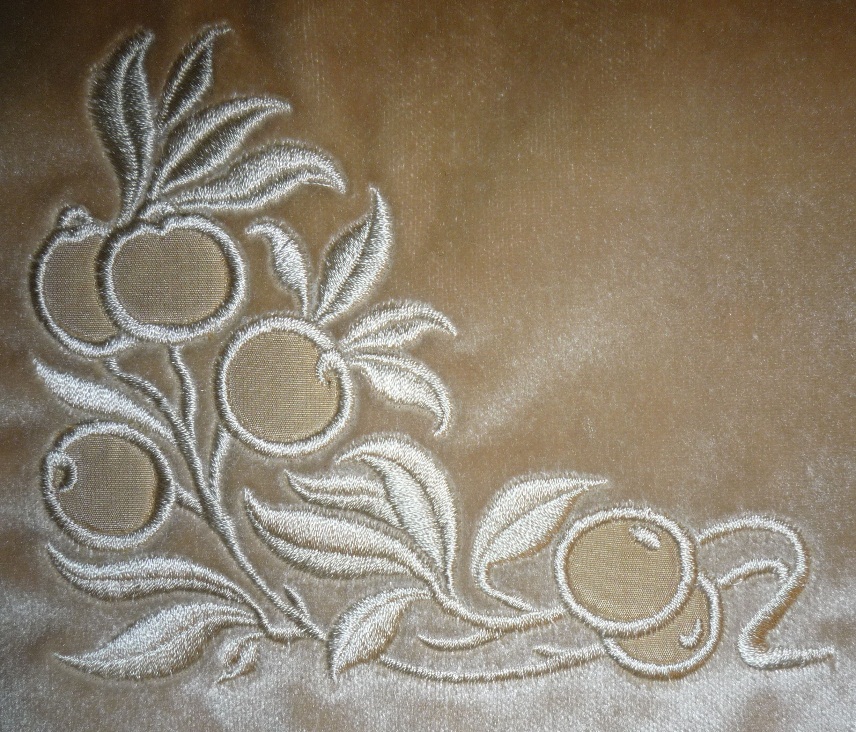                 5.Воспитательная работа.В период дистанционного обучения, проводились беседы и встречи с родителями в группе WhatsApp по вопросам творческих успехов детей.Тема занятияДата Используемая литератураМатериалы и оборудованиеСоединительное накладное шитье; обновление одежды; накладное шитье по тюлю Самостоятельное занятие по вышивке.26.05.20гОстроуховаШвейная машинка, ножницы, ткань однотонная, пяльцы, утюг.Специфика выполнения накладного шитья по  тюлю.Освоение техники работы данного образца.  28.05.20гОстроуховаШвейная машинка, ножницы, ткань однотонная, пяльцы, утюг.Практическая работа по вышивке. Итоговое занятие по дополнительной образовательной программе «Машинная вышивка».Выставка.  29.05.20гОстроуховаШвейная машинка, ножницы, ткань однотонная, пяльцы, утюг.